«Солтүстік Қазақстан облысы әкімдігінің білім басқармасы»  коммуналдық мемлекеттік мекемесінің «Ермек Серкебаев атындағы өнер колледжі – өнерде дарынды балаларға мамандандырылған мектеп-интернат» кешені» коммуналдық  мемлекеттік мекемесіКоммунальное государственное учреждение «Комплекс «Колледж искусств - специализированная школа - интернат для одаренных в искусстве детей имени Ермека Серкебаева» коммунального государственного учреждения «Управление образования акимата Северо-Казахстанской области»Тема кураторского часа:« Наурыз мейрамы –Праздник весны»Кураторы 2 курса: Стадухина Ю.ВТукен К.Ш.г. Петропавловск 2021Цель: ориентация личности на общечеловеческие и национальные ценности, уважение к родному и государственному языкам, культуре казахского народа, этносов и этнических групп Республики Казахстан. Важное место в системе национального воспитания занимает утверждение общечеловеческих моральных ценностей: правды, любви, справедливости, патриотизма, доброты, трудолюбия, других добродетелей.  Эффективность нравственного воспитания значительно возрастает, когда оно опирается на народную мораль, традиции, обычаи, обряды, которые в себе содержат высокие моральные образцы, идеи, идеалы, взгляды, поведенческие нормы, обогащенные тысячелетним опытом мудрости народа, несут мощный нравственный потенциал, напрвленный на воспитание личности гражданина государства      « Наурыз мейрамы –Праздник весны»Праздник Наурыз уходит своими корнями в далекие времена. В Казахстане символизирует плодородие, дружбу и любовь. В этот день люди одеваются нарядно, ходят в гости к родным и близким не смолкают добрые пожелания. Для восточных народов Наурыз все равно, что Новый год, ведь ба праздника считаются  вестниками новой жизни. Праздник Наурыз на персидском языке означает не что иное как «новый день»Наурыз- праздник, который начали отмечать до появления ислама, он достался восточным народвм в память о языческих верованиях, когда в почете у предков были природные культы. Наступление Наурыза у казахов издревле считалось временем перемен, поэтому к празднику начинали готовиться за несколько недель. Накануне Наурыза старались простить все обиды и оставить все неприятное в уходящем году, наводили порядок в жилищах, заранее готовили яркие праздничные наряды. В день праздника накрывали богатый дастархан: считалось, что щедрое празднование Наурыза принесет в дом изобилие и успех в предстоящем году. Присутствие цифры «7» в период празднования являлось обязательным — она символизировала 7 дней недели, временных единиц бесконечной вселенной.   Главным ритуальным блюдом Наурыза у казахов являлся наурыз-коже, состоящий из 7 ингредиентов, мяса, воды, муки, масла, пшена, соли и молока, олицетворяющих радость, удачу, мудрость, здоровье, благосостояние, скорость, рост и божественную защиту. Блюдо затем разливали в семь чаш и ставили перед мудрыми старцами-аксакалами. Кроме того, каждый хозяин должен был пригласить семерых гостей, а также сам побывать в семи домах. Главным напитком на праздничном столе являлся кумыс, приготовленный из кобыльего молока. Обязательно готовили баурсаки – жаренные в кипящем масле круглые кусочки теста.Празднование Наурыза не обходится без различных национальных игр, как правило, носящих состязательный характер. Обычно праздник начинался с «айтыса», импровизированного поэтического состязания двух акынов – поэтов, а заканчивался народными играми, в которых принимали участие как взрослые, так и дети.В силу кочевого образа жизни и необходимости готовить лошадей к длинным переходам во время перекочевки на новые места, у казахов были широко распространены всевозможные игры и соревнования, связанные с лошадьми. В день весеннего равноденствия молодые джигиты мерились силой в «байге» – скачках по пересечённой местности на большие расстояния, победа в которых зависела исключительно на выносливости лошади. Известно, что перед скачками наездники заплетали хвост и гриву своих скакунов в косы, вплетая в них перья филина или специальные амулеты, для того, чтобы защитить их от сглаза.В праздник Наурыз не только юноши, но и девушки участвовали в конных играх. В национальной игре «кыз-қуу» («догони девушку») девушка и юноша верхом на лошадях выходили в поле. Если в состязании одерживал победу джигит, он получал право на руку и сердце девушки – согласно древнему обычаю, по которому, прежде чем жениться, юноша должен был доказать свое мастерство наездника, а также умение держаться в седле. Если он не догоняет девушку, то на обратном пути она должна догнать парня и ударить его плетью. Все это превращалось в веселое и увлекательное зрелище для всех собравшихся. В этом году 18.03.2022 классный час мы провели в формате конкурса между курсами. Каждый курс подготовился к конкурсу в несколько этапов. Студенты приготовили Национальное блюдо, показали традиции связанные с праздником Наурыз, участвовали в соревнованиях, в национальных играх.  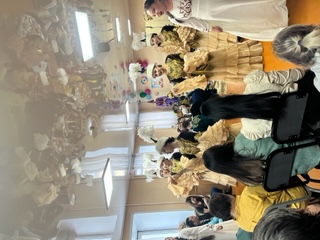 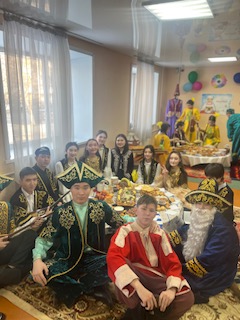 